OVERUSE OF STEROID DRUGS METHYLPREDNISOLONE AND DEXAMETHASONE (ORAL) CAUSES A DIABETIC PATIENT TO BECOME INFECTED WITH THE BLACK FUNGUS OF THE CORONA VIRUS.Ashwin Singh Chouhan*, Bharat Parihar, Bharti Rathod, Ramprasad PrajapatJai Narain Vyas University Jodhpur, Rajasthan, India 342001Research Article Address for Correspondence:Ashwin Singh Chouhan587, Daulat Niwas 10th B Road Sardarpura Jodhpur,(Raj.) India 342003E-mail: ashwinsingh26061992@gmail.comMobile No. = 8209721229AbstractBackground We all know that covid-19 virus has damaged a lot of harm to mankind all over the world.Covid-19 got more impact on a country with a huge population like India. After covid-19 in India, the effect of infection called black fungus was more visible.We tried to find out the reason behind the black fungus and we came to know that doctors have prescribed more steroid medicines to prevent further spread of covid-19 infection. Due to more prescribed steroids Immunity level reduced in covid -19 patients. The black fungus present in the environment infects people with low immunity, easily entering their body and infecting them. In this research paper, we have uncovered the reason behind black fungus in India after the recovery of Covid-19 patients. Overuse of both methylprednisolone and dexamethasone drugs on a corona patient can result in serious side effects and new infections may appear during their use. Infection with any pathogen, including viral, bacterial, fungal, protozoan, or helminthic infections at any site of the body, may be associated with the use of methylprednisolone or dexamethasone in combination with other immunosuppressive agents that increase cellular immunity, humoral immunity, or Suppress neutrophils. The function they affect.These infections can be mild, but can be serious and sometimes fatal. Overuse doses of methylprednisolone and dexamethasone, the rate of occurrence of infectious complications increases. When methylprednisolone and dexamethasone are used, there may be reduced resistance an inability to localize the infection.Prolonged use of methylprednisolone and dexamethasone may produce posterior subcapsular glaucoma, glaucoma with potential damage to the optic nerves; it may accelerate the establishment of secondary ocular infections caused by fungi or viruses.It has also been observed that more methylprednisolone and dexamethasone drugs increases the level of glucose in the body, leading to normal corona patients who do not have any disease and diabetes after recovering from excessive consumption of methylprednisolone and dexamethasone drugs.Materials and MethodsA cross-sectional study was conducted among 50 COVID doctors from the department's outpatient pool of COVID patients, distributing questionnaires to all subjects of different age groups. The questionnaire included information related to the name, age, gender and various factors that affect the doctor's choice of methylprednisolone and dexamethasone.Result and DiscussionA total of 50 doctors and some medical stores from across India were included in the survey. Doctors prescribed more methylprednisolone and dexamethasone medicine than steroid medicines to corona patients. In our research, most side effects were observed for corona patients taking methylprednisolone and dexamethasone drugs. ConclusionThis research had shown that overdose of methylprednisolone and dexamethasone drugs take diabetes patient he has serious eye effect and causes black fungus. Keywords: - Methylprednisolone, Dexamethasone, Side Effect, Drug Interaction, Diabetes Patients, Black Fungus, Eye Diseases Etc.BACKGROUND IntroductionMethylprednisolone (Depo-Medrol, Medrol, Solu-Medrol) is a synthetic glucocorticoid, primarily prescribed for its anti-inflammatory and immunosuppressive effects.[1],[2],[3] It is either used at low doses for chronic illnesses or used concomitantly at high doses during acute flares. Methylprednisolone and its derivatives can be administered orally or parenterally.[4]Regardless of the route of administration, methylprednisolone integrates systemically as exhibited by its effectiveness to quickly reduce inflammation during acute flares.[5] It is associated with many adverse reactions that require tapering off the drug as soon as the disease is under control.[6] Serious side effects include iatrogenic Cushing's syndrome, hypertension, osteoporosis, diabetes, infection, and skin atrophy.[6]Chemically, methylprednisolone is a synthetic pregnane steroid hormone derived from hydrocortisone and prednisolone. It belongs to a class of synthetic glucocorticoids and ,more generally, corticosteroids. It acts as a mineralocorticoid and glucocorticoid receptor agonist. In compared to other exogenous glucocorticoids, methylprednisolone has a higher affinity to glucocorticoid receptors than to mineralocorticoid receptors.Glucocorticoid's name was derived after the discovery of their involvement in regulating carbohydrate metabolism.[6] The cellular functions of glucocorticoids, such as methylprednisolone, are now understood to regulate homeostasis, metabolism, development, cognition, and inflammation.[6] They play a critical role in adapting and responding to environmental, physical and emotional stress.[6]Methylprednisolone was first synthesized and manufactured by The Upjohn Company (now Pfizer) and FDA approved in the United States on October 2, 1957.[7] In 2018, it was the 153rd most commonly prescribed medication in the United States, with more than 4 million prescriptions.[8][9] Methylprednisolone has been a prescribed therapy amidst the COVID-19 pandemic, but there is no evidence it is either safe or effective for this purpose.[10],[11]Dexamethasone is a glucocorticoid medication[12] used to treat rheumatic problems, a number of skin diseases, severe allergies, asthma, chronic obstructive lung disease, croup, brain swelling, eye pain following eye surgery, and along with antibiotics in tuberculosis.[12] In adrenocortical insufficiency, it may be used in combination with a mineralocorticoid medication such as fludrocortisone.[12] In preterm labor, it may be used to improve outcomes in the baby.[12] It may be given by mouth, as an injection into a muscle, as an injection into a vein, as a topical cream or ointment for the skin or as a topical ophthalmic solution to the eye.[12] The effects of dexamethasone are frequently seen within a day and last for about three days.[12]The long-term use of dexamethasone may result in thrush, bone loss, cataracts, easy bruising, or muscle weakness.[12] Dexamethasone has anti-inflammatory and immunosuppressant effects.[12]Dexamethasone was first synthesized in 1957 by Philip Showalter Hench and was approved for medical use in 1961.[13],[14],[15] It is on the World Health Organization's List of Essential Medicines.[16] In 2017, it was the 321st most commonly prescribed medication in the United States, with more than one million prescriptions.[17]AIM: To study the factors that influence doctor’s choice of methylprednisolone and dexamethasone and to understand the most preferred options in selection with respect to the methylprednisolone and dexamethasone.MATERIALS AND METHODSA cross sectional study was conducted among 50 covid doctor from the outpatient pool of Department of covid patients were briefed about the study and informed consent was obtained from them and ethical committee approval was obtained from the University. Questionnaires were distributed to all subjects of various age groups. The questionnaire included information related to the covid patient’s name, age, gender and various factors that influence a doctor’s choice of methylprednisolone and dexamethasone.DescriptionMEDROL Tablets contain methylprednisolone which is a glucocorticoid. Glucocorticoids are adrenocortical steroids, both naturally occurring and synthetic, which are readily absorbed from the gastrointestinal tract. Methylprednisolone occurs as a white to practically white, odorless, crystalline powder. It is sparingly soluble in alcohol, in dioxane, and in methanol, slightly soluble in acetone, and in chloroform, and very slightly soluble in ether. It is practically insoluble in water.The chemical name for methylprednisolone is pregna - 1, 4 - diene - 3, 20-dione, 11, 17, 21-trihydroxy-6-methyl-, (6α, and 11β)-and the molecular weight is 374.48. The structural for-mula is represented below:Figure No 1:- Chemical Structure of Methylprednisolone.Each MEDROL (methylprednisolone) Tablet for oral administration contains 2 mg, 4 mg, 8 mg, 16 mg or 32 mg of methylprednisolone [18].DEXAMETHASONE, a synthetic adrenocortical steroid, is a white to practically white, odorless, crystalline powder. It is stable in air. It is practically insoluble in water. The molecular formula is C22H29FO5. The molecular weight is 392.47. It is designated chemically as 9-fluoro-11β, 17, 21-trihydroxy-16α-methylpregna-1, 4-diene, 3, 20-dione and the structural formula is:Figure No 2:- Chemical Structure of Dexamethasone.Dexamethasone provides relief for inflamed areas of the body. It is used to treat a number of different conditions, such as inflammation (swelling), severe allergies, adrenal problems, arthritis, asthma, blood or bone marrow problems, kidney problems, skin conditions, and flare-ups of multiple sclerosis. Dexamethasone is a corticosteroid (cortisone-like medicine or steroid). It works on the immune system to help relieve swelling, redness, itching, and allergic reactions [19].SIDE EFFECTS of METHYLPREDNISOLONEFluid and Electrolyte DisturbancesSodium retention, Congestive heart failure in susceptible patients, Hypertension, Fluid retention, Potassium loss, Hypokalemic alkalosis etc.Musculoskeletal
Muscle weakness, Loss of muscle mass, Steroid myopathy, Osteoporosis, Tendon rupture, particularly of the Achilles tendon, Vertebral compression fractures, Aseptic necrosis of femoral and humeral heads, Pathologic fracture of long bones etc. Gastrointestinal
Peptic ulcer with possible perforation and hemorrhage, Pancreatitis, Abdominal distention, Ulcerative esophagitis, Increases in alanine transaminase (ALT, SGPT), aspartate transaminase (AST, SGOT), and alkaline phosphatase have been observed following corticosteroid treatment. These changes are usually small, not associated with any clinical syndrome and are reversible upon discontinuation etc.Dermatologic
Impaired wound healingPetechiae and ecchymoses, May suppress reactions to skin tests, Thin fragile skin, Facial erythema, Increased sweating etc.Neurological
Increased intracranial pressure with papilledema (pseudo-tumor cerebri) usually after treatment, Convulsions, Vertigo, Headache etc.Endocrine
Development of Cushingoid state, Suppression of growth in children, Secondary adrenocortical and pituitary unresponsiveness, particularly in times of stress, as in, trauma, surgery or illness, Menstrual irregularities, Decreased carbohydrate tolerance. Manifestations of latent diabetes mellitus
Increased requirements of insulin or oral hypoglycemic agents in diabeticsOphthalmic
Posterior subcapsular cataracts, Increased intraocular pressure, Glaucoma, ExophthalmosMetabolic
Negative nitrogen balance due to protein catabolismThe following additional reactions have been reported following oral as well as parenteral therapy: Urticaria and other allergic, anaphylactic or hypersensitivity reactions. [20]SIDE EFFECTS OF DEXAMETHASONEThe following side effects have been reported with dexamethasone or other corticosteroids:Allergic ReactionsAnaphylactoid reaction, anaphylaxis, angioedema.CardiovascularBracardia, cardiac arrest, cardiac arrhythmias, cardiac enlargement, circulatory collapse, congestive heart failure, fat embolism, hypertension, hypertrophic, cardiomyopathy in premature infants, myocardial rupture following recent myocardial infarction, edema, pulmonary edema, syncope, tachycardia, thromboembolism, thrombophlebitis, vasculitis etcDermatologicAcne, allergic dermatitis, dry scaly skin, ecchymoses and petechiae, erythema, impaired wound healing, increased sweating, rash, striae, suppression of reactions to skin tests, thin fragile skin, thinning scalp hair, urticaria etc.EndocrineDecrease carbohydrate and glucose tolerance, development of cushingoid state, hyperglycemia, glycosuria, hirsutism, hypertrichosis, increased requirements for insulin or oral hypoglycemic agents in diabetes, manifestations of latent diabetes mellitus, menstrual irregularities, secondary adrenocortical and pituitary unresponsiveness ( particularly in times of stress, as in trauma, surgery, or illness ), suppression of growth in pediatric patients.Fluid and Electrolyte DisturbancesCongestive heart failure in susceptible patient’s fluid retention, hypokalemic alkalosis, potassium loss, sodium retention etc.GastrointestinalAbdominal distention, elevation in serum liver enzyme levels (usually reversible upon discontinuation), hepatomegaly, increased appetite, nausea, pancreatitis, peptic ulcer with possible perforation and hemorrhage, perforation of the small and large intestine (particularly in patients with inflammatory bowel disease), ulcerative esophagitis.MetabolicNegative nitrogen balance due to protein catabolism.MusculoskeletalAseptic necrosis of femoral and humeral heads, loss of muscle mass, muscle weakness, osteoporosis, and pathologic fracture of long bones, steroid myopathy, tenson rupture, and vertebral compression fractures.Neurological/PsychiatricConvulsions, depression, emotional instability, euphoria, headache, increased intracranial pressure with papilledema ( pseudotumor cerebri ) usually following discontinuation of treatment, insomnia, mood swings, neuritis, neuropathy, paresthesia, personality changes, psychic disorders, vertigo etc.OphthalmicExophthalmos, glaucoma, increased intraocular pressure, posterior subcapsular cataracts .[21]DRUGS INTERACTIONDECADRON may interact with aminoglutethimide, potassium-depleting agents (e.g., amphotericin B, diuretics), macrolide antibiotics, anticholinesterases, oral anticoagulants, antidiabetics, antitubercular drugs, cholestyramine, cyclosporine, dexamethasone suppression tests (DST), digitalis glycosides, ephedrine, estrogens and oral contraceptives, barbiturates, phenytoin, carbamazepine, rifampin, ketoconazole, aspirin or other nonsteroidal anti-inflammatory drugs (NSAIDs), phenytoin, skin tests, thalidomide, and live or inactivated vaccines. Tell your doctor all medications and supplements you use and all vaccines you recently received. Decadron should be used during pregnancy or during breastfeeding only if the potential benefit justifies the potential risk to the fetus or infant. Infants may suffer adrenal suppression if their mothers use this drug during pregnancy. In special instances (for example, leukemia and nephrotic syndrome), Decadron has been used in pediatric patients. Such use should be done in most patients in conjunction with a pediatric specialist.MEDROL may interact with aspirin (taken on a daily basis or at high doses), diuretics (water pills), blood thinner, cyclosporine, insulin or oral diabetes medications, ketoconazole, rifampin, seizure medications, or "live" vaccines. Tell your doctor all medications and supplements you use and all vaccines you recently received. [22]Corticosteroids may mask some signs of infection, and new infections may appear during their use. Infections with any pathogen including viral, bacterial, fungal, protozoan or helminthic infections, in any location of the body, may be associated with the use of corticosteroids alone or in combination with other immunosuppressive agents that affect cellular immunity, humoral immunity, or neutrophil function.[23]These infections may be mild, but can be severe and at times fatal. With increasing doses of corticosteroids, the rate of occurrence of infectious complications increases. [24] There may be decreased resistance and inability to localize infection when corticosteroids are used.Prolonged use of corticosteroids may produce posterior subcapsular cataracts, glaucoma with possible damage to the optic nerves, and may enhance the establishment of secondary ocular infections due to fungi or viruses.BLACK FUNGUS INFECTION (MUCORMYCOSIS)Black fungus, also known as Mucormycosis, is a rare but dangerous infection. Black fungus is caused by getting into contact with fungus spores in the environment. It can also form in the skin after the fungus enters through a cut, scrape, burn, or another type of skin trauma.Fungi live in the environment, particularly in soil and decaying organic matter such as leaves, compost piles, rotten wood, and so on. This fungal infection is caused by a type of mould known as 'mucromycetes’. It should be noted that this rare fungal infection affects persons who have health issues or who use drugs that weaken the body's ability to fight the infections. [25]Black Fungus Causes:Mucormycetes are a type of mould that causes fungal infections. These moulds can be found everywhere in the environment, including soil, air, and food. They enter the body via the nose, mouth, or eyes and can have an impact on the brain if it is not treated on time. According to medical experts, the main cause of black fungus (mucormycosis) is steroid overuse during COVID treatment.Black fungus (mucormycosis) primarily affects people who have health problems or who take medications that reduce the body's ability to fight germs and illness. The person's immunity is low after covid treatment, which makes them vulnerable to black fungus infection. People with diabetes and COVID-19 patients are at greater risk of developing an infection. [25]Black Fungus Risks:People who fall into the following categories are more likely to develop black fungus:Uncontrolled diabetes, diabetic ketoacidosis, and diabetics taking steroids or tocilizumab.Patients taking immunosuppressant’s or receiving anticancer treatment, as well as those suffering from a chronic debilitating illnessPatients taking high doses of steroids or tocilizumab for an extended periodCases of COVID-19 SeverityPatients on oxygen who required nasal prongs, a mask, or a ventilator supportPatients who get COVID treatment within six weeks are more likely to develop black fungus.[25]RESULT AND DISCUSSIONA total of 50 doctors and some medical stores from across India were included in the survey. Doctors prescribed more methylprednisolone and dexamethasone drug medicine than steroid medicines to corona patients. In our research, most side effects were observed for corona patients taking methylprednisolone and dexamethasone drug. Due to over-prescription of doctors, we came to know from other studies that diabetics who were cured of taking methylprednisolone and dexamethasone medicine when they had corona, got a disease called black fungus after some time. And more deaths from black fungus disease were seen in diabetic patients. We also found in our survey that Methylprednisolone drug is prescribed more by the doctor in corona patients. Compared to methylprednisolone, doctor prescribed dexamethasone drug is less given in corona patients.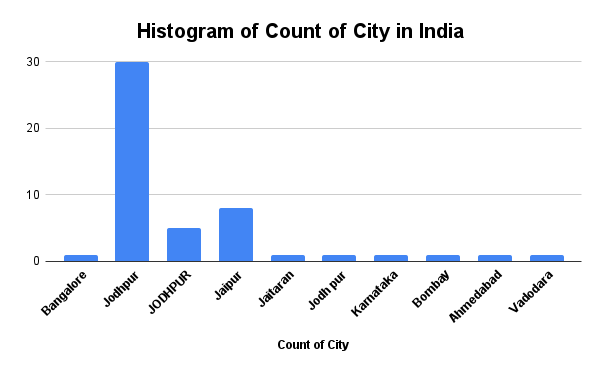 Figure 3:- Names of The Cities We Placed In Our Survey.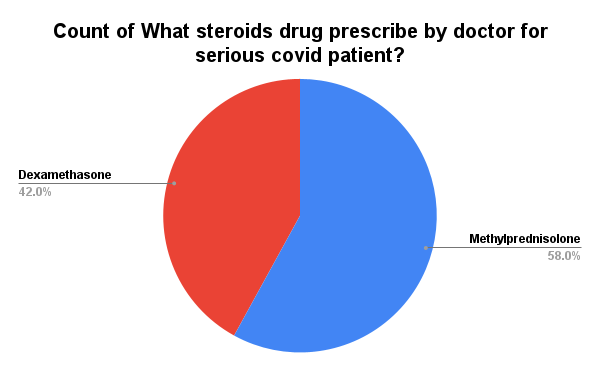 Figure 4:- Survey of Which Steroid Drug Is More Prescribed By the Doctor In Covid-19 PatientsCONCLUSIONThis research had shown that overdose of methylprednisolone and dexamethasone drug take diabetes patient he has serious eye effect and cause black fungus. It has been found from research that three things have been detected by giving high amount of steroid drugs to corona patients.Patients who have been cured of corona, who did not have any disease before corona, after recovering from corona in their body, after going home, they have diabetes.Those corona patients who already have diabetes, after being cured by giving more steroid medicine, they got a complaint of black fungus disease.These two things have shown that more steroids are being given to corona patients than giving more side effects because giving more steroids reduces immunity in the body, due to which the black fungus present in the environment is easily found in patients with low immunity. It goes away and the infection increases in the patient's eyes, if the patient does not take treatment on time, then his life is also lost.However very less work has been on this drug & there is further more scope of scientific investigation.ACKNOWLEDGMENT We grateful thanks to all the sincere and extremely helping jai narain vyas university ratanada students for their support and help for the completion of work. Last but not the least, we thankful to all those who cooperated and helped us directly or indirectly to carry out this work.FINANCIAL SUPPORT AND SPONSORSHIP: Nil.  CONFLICTS OF INTEREST: All authors are declaring that they have no conflicts of interest.REFERENCES^ Jump up to:a b c d e f g h i j k l m n o p q r s t u v Katzung BG, Masters SB, Trevor AJ (2012). Basic & clinical pharmacology (12th ed.). New York: McGraw-Hill Medical. ISBN 978-0-07-176401-8. OCLC 761378641.^ Jump up to:a b c d e f g h Timmermans S, Souffriau J, Libert C (2019). "A General Introduction to Glucocorticoid Biology". Frontiers in Immunology. 10: 1545. doi:10.3389/fimmu.2019.01545. PMC 6621919. PMID 31333672.^ Jump up to:a b c d e f g h i j Xavier AM, Anunciato AK, Rosenstock TR, Glezer I (2016). "Gene Expression Control by Glucocorticoid Receptors during Innate Immune Responses". Frontiers in Endocrinology. 7: 31. doi:10.3389/fendo.2016.00031. PMC 4835445. PMID 27148162.^ Ocejo A, Correa R (2020). "Methylprednisolone". StatPearls. Treasure Island (FL): StatPearls Publishing. PMID 31335060. Retrieved 2020-11-10.^ Habib GS (July 2009). "Systemic effects of intra-articular corticosteroids". Clinical Rheumatology. 28 (7):749–56. doi:10.1007/s10067-009-1135-x. PMID 19252817. S2CID 5645348.^ Jump up to:a b c d e f g h i j k l m n o p q r s t Paragliola RM, Papi G, Pontecorvi A, Corsello SM (October 2017). "Treatment with Synthetic Glucocorticoids and the Hypothalamus-Pituitary-Adrenal Axis". International Journal of Molecular Sciences. 18 (10):2201. doi:10.3390/ijms18102201. PMC 5666882. PMID 29053578.^ Jump up to:a b "Drugs@FDA: FDA-Approved Drugs". www.accessdata.fda.gov. Retrieved 2020-12-05.^ "The Top 300 of 2021". ClinCalc. Retrieved 18 February 2021.^ "Methylprednisolone - Drug Usage Statistics". ClinCalc. Retrieved 18 February 2021.^ Kosaka M, Yamazaki Y, Maruno T, Sakaguchi K, Sawaki S (January 2021). "Corticosteroids as adjunctive therapy in the treatment of coronavirus disease 2019: A report of two cases and literature review". Journal of Infection and Chemotherapy. 27 (1):94,98. doi:10.1016/j.jiac.2020.09.007. PMC 7480527. PMID 32988730.^ Yousefifard M, Mohamed Ali K, Aghaei A, Zali A, Madani Neishaboori A, Zarghi A, et al. (August 2020). "Corticosteroids on the Management of Coronavirus Disease 2019 (COVID-19): A Systemic Review and Meta-Analysis". Iranian Journal of Public Health. 49 (8):1411,1421. doi:10.18502/ijph.v49i8.3863. PMC 7554375. PMID 33083317."Dexamethasone". The American Society of Health-System Pharmacists. Archived from the original on 31 August 2017. Retrieved 29 July 2015.^ Jump up to:a b "Dexamethasone". 17 June 2020.^ Jump up to:a b Rankovic Z, Hargreaves R, Bingham M (2012). Drug discovery and medicinal chemistry for psychiatric disorders. Cambridge: Royal Society of Chemistry. p. 286. ISBN 9781849733656. Archived from the original on 5 March 2016.^ Fischer J, Ganellin CR (2006). Analogue-based Drug Discovery. John Wiley & Sons. p. 485. ISBN 9783527607495.^ World Health Organization (2019). World Health Organization model list of essential medicines: 21st list 2019. Geneva: World Health Organization. hdl:10665/325771. WHO/MVP/EMP/IAU/2019.06. License: CC BY-NC-SA 3.0 IGO.^ "Dexamethasone – Drug Usage Statistics". ClinCalc. Retrieved 11 April 2020.https://www.rxlist.com/medrol-drug/patient-images-side-effects.htm#infohttps://www.rxlist.com/dexamethasone-drug.htm#descriptionhttps://www.rxlist.com/dexamethasone-side-effects-drug-center.htm#overviewhttps://www.rxlist.com/medrol-side-effects-drug-center.htmhttps://www.rxlist.com/decadron_vs_medrol/drugs-condition.htmFekety R. Infections associated with corticosteroids and immunosuppressive therapy. In: Gorbach SL, Bartlett JG, Blacklow NR, eds. Infectious Diseases. Philadelphia: WBSaunders Company 1992:1050-1.Stuck AE, Minder CE, Frey FJ. Risk of infectious complications in patients taking glucocorticoids. Rev Infect Dis 1989:11(6):954-63.https://www.medicoverhospitals.in/blog/black-fungus.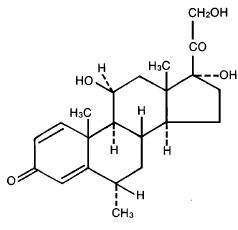 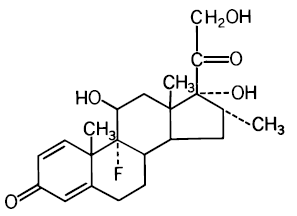 